Shirley High School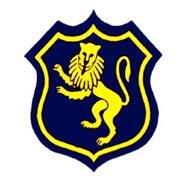 Performing Arts College“Striving for Excellence”ASSISTANT SITE MANAGERSalary: Grade 3, Point 5 - £27,030Hours: FULL TIME, 36 HOURS PER WEEK, 52 WEEKS PER YEAR"Leaders’ ambitions and high expectations of pupils, teachers and parents cascade throughout the community."(Ofsted, December 2022)Shirley High School has been under new leadership since September 2019.  During that time we have become one of the most improved schools in the area, made significant investment in improving and promoting a positive learning environment and recently achieved “Good” in all categories in our latest Ofsted inspection.We are a proud multicultural school with an established reputation of integrity and excellence. Our school is at the heart of a vibrant and diverse community, with our pupils benefiting from our fabulous site and leafy surroundings. Along with our clear values and ethos, this helps to create a positive learning environment for both pupils and staff. We also benefit from excellent transport links to London and the surrounding areas, plus an onsite gym and ample free parking.We have high expectations in all we do and believe that all our pupils can be the best in the world at whatever they decide to pursue, through hard work, determination, leadership and compassion. We strive for excellence throughout our broad curriculum and wide range of extra-curricular opportunities, whilst also ensuring that both pupils and staff, are developed both in and out of the classroom. We are looking for an enthusiastic, motivated individual with a practical approach to work to join our Site Team. Knowledge of DIY, good interpersonal and communication skills with a flexible attitude to work are essential.Assistant Site Managers work on a shift basis from 6.00 am – 2.00 pm or 2.00 pm – 10.00 pm. We offer excellent working conditions with key benefits that include:Cycle to Work scheme;An environment of providing the resources required for the benefit of our students;Staff Mentoring;Staff car park on-site;Fully refurbished Fitness Suite;A strong focus on the professional development of all staff within our school;A dedicated staff well-being programme, including Mental Health first-aiders.Should you believe you have the skills to perform this role to the highest possible standards and are truly passionate about joining us on our journey, then we would be delighted to hear from you.  Please contact us to arrange an opportunity to speak with our Principal.We are committed to safeguarding and promoting the welfare of children and young people and expect all staff and volunteers to share this commitment.  More information can be downloaded from our website www.shirley.croydon.sch.uk  Full details/application form available from:  www.shirley.croydon.sch.uk.  Completed application forms can be sent via email to: principalspa@shirley.croydon.sch.ukPlease be aware that the listing will be closed as soon as sufficient applicants have been received.SHIRLEY HIGH SCHOOL PERFORMING ARTS COLLEGEAddress:  Shirley Church Road Croydon CR0 5EFTel:  020 8656 9755Web:  www.shirley.croydon.sch.ukEmail:  office@shirley.croydon.sch.ukPrincipal:  Mr T MytonShirley High School is a company limited by guarantee and registered in England and Wales.  Company No. 7837778.  Registered Office:  Shirley High School, Shirley Church Road, Shirley, Croydon, CR0 5EF.